- Boodschap in drie delen -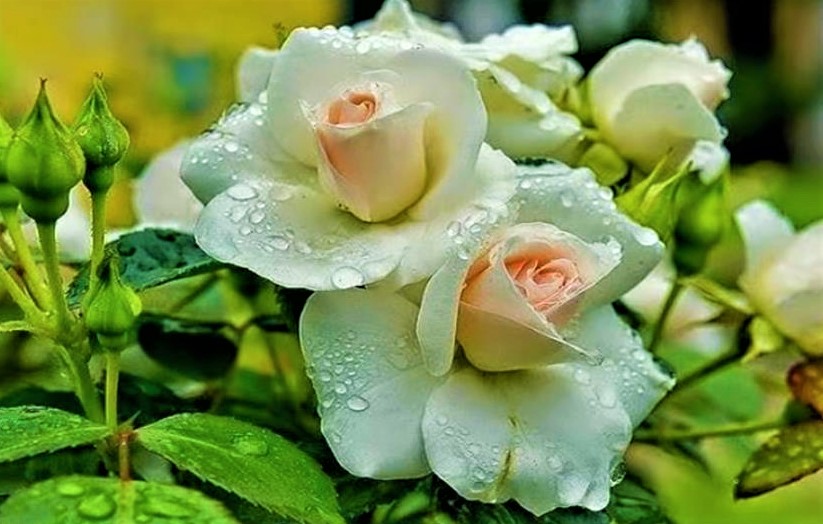 Innerlijke transformatie naar een persoonlijk onopvallende en hartelijke wezens van hemelse oorsprong- Deel 3 -Berichten: Beschrijving uit het aardse leven van Jezus over de moeilijke innerlijke aanvaarding van geheel nieuwe hemelse kennis.Mogelijkheid van communicatie van de wezens via de liefdesgeest die behoren tot de Ik Ben liefdesvereniging.Wat voor energieën trekt een mens aan in gebed als hij een persoonlijk beeld heeft van de God-Geest of de hemelse wezens van de Ik Ben liefde-vereniging.Sinistere aardgebonden wezens drijven leiders en mediaprofessionals ertoe een verkeerde voorstelling van zaken te geven, dwang te vermenigvuldigen en angst aan te wakkeren.Hoe de beeldende aanwijzingen van de geest van liefde over hogere wezens aan gene zijde geestelijk gestagneerde of zwaar belaste zielen stimuleren om naar de hemel terug te keren.Daarom stromen alleen door nederigheid en eerlijkheid bevrijdende overwinningsenergieën van de Geest van God naar een buiten-hemelse wezen voor zijn erkende fouten.Die manier van leven leidt ons rechtstreeks naar het hemelse wezen.Vervolg van de boodschap:Nu keert mijn geest van liefde terug naar de vorige openbaringspassage, waarin ik u beschreef hoe Jezus voor het eerst van zijn voorvader hoorde van welke hemelse afkomst hij was.Nadat Jezus Christus de nieuwe kennis over zijn hemelse schepping van de Oorspronkelijke Vader had vernomen, raakte hij in twijfel en moest hij langere tijd zielsworstelingen doorstaan. In die tijd wilde hij niets meer weten van inspiratie, omdat hij aannam dat een geest van het tegendeel hem die had gegeven. Maar hij wilde het gebed van het hart niet terzijde schuiven, omdat zijn ziel hem de ingevingen bleef geven om dat te doen. Hij bad niet langer tot de oorspronkelijke Vader, maar eenvoudig tot een hemels wezen van God, dat hij niet kon zien. Eens was hij zo ver in zichzelf teruggekeerd om het innerlijke woord van God te horen. Toen hoorde hij mij, de universele geest van liefde, en meteen bij het begin van de inspiratie voelde hij sterkere energieën stromen in zijn innerlijk lichtbewustzijn dan hij bij zijn voorvader in zichzelf had gehoord, dus vertrouwde hij op mijn liefdevolle transmissie. Ik legde hem heel zacht en voorzichtig uit dat hij de kennis van zijn oervader niet moest verwerpen, omdat hij werkelijk door zijn oerouders als eerste wezen was geschapen en hij een van de ontelbare geschapen hemelse eerste wezens was. Na enige tijd waarin hij mijn openbaring overpeinsde, wendde hij zich weer tot mij, de universele liefdesgeest in de hemelse oerzon, en pas na maanden kon ik hem uitleggen dat hij met vele hemelse planwezens van heil uit het hemelse wezen was uitgegaan om de schepping te redden van de ondergang door diep gevallen wezens die door hun geestelijke waanideeën werden gedreven. En wat meer is, dat hij na zijn schepping door de oerouders, samen met hen, zijn hemelse dubbel en mij de liefdesgeest, behoorde tot een hemelse Ik Ben liefdesvereniging. Ik legde hem alleen op een insinuerende manier uit waarom de hemelse wezens de liefdesalliantie in het hemelse wezen stichtten. Ik hield me in met verdere uitleg omdat hij anders mentaal overdonderd zou zijn. Anderzijds lieten zijn beperkte woordenschat en taal, die zich in zijn boven- en onderbewustzijn bevonden, geen gedetailleerdere beschrijvingen van het hemelse levensbeginsel toe. Maar zijn hemelse wezen incarneerde evenmin voor diepgaande openbaringen van de wet, maar ogenschijnlijk om de verlossing van de schepping te volbrengen, samen met de hemelse planwezens van de verlossing. Ik legde hem ook uit waarom zijn Moeder der Schepping met haar dochters en zonen naar de buiten-celestiale valwerelden ging voor een paar kosmische eonen hemelse tijd, waar zij maar kort verbleef en al op weg naar huis was in zijn (Jezus') tijd op aarde en kort voor de hemelse muur van licht stond met haar lichtbewustzijn. Dit was een kleine onderbreking van Jezus' leven op aarde, waarin hij niet alleen te maken kreeg met uiterlijke hindernissen, maar ook met innerlijke geestelijke uitdagingen en worstelingen van de ziel, vooral toen hij een nieuwe hemelse kennis over het Innerlijke Woord vernam, die niemand vóór hem op aarde eerder had gekend en die bovendien in strijd was met de Joodse religieuze leer. Nu probeer ik jullie kennis te laten maken met de hemelse Ik Ben communicatiemogelijkheid, zodat jullie dit proces in jullie bewustzijn beter kunnen begrijpen.Na een hemelse stemming kregen de wezens die behoren tot de Ik Ben liefdesvereniging met mij, zij zijn de scheppingsouders en Christus met zijn duale, de gelegenheid om te communiceren met de buiten-celestiale wezens via mijn scheppingsbewustzijn. Ik heb hemelse wezens laten uitleggen aan de etherische of geïncorporeerde wezens in de buiten-hemelse werelden van val, die op hun planeten leven met andere regels van wet, dat als zij mij of een wezen van de hemelse unie van liefde door mijn al-bewustzijn in hen willen horen, zij al enige tijd op één lijn met mij en grotendeels met de edele hemelse kwaliteiten moeten hebben geleefd, want zij moeten een zielshoge trilling hebben voor ontvangst. Waarlijk, wanneer een liefdesverbondwezen zich via mijn hemelse albewustzijn in de beeldtaal mededeelt aan een buiten-hemelse wezen, dan vindt dit proces plaats zonder zelf-representatie en eigenwillige communicatie en is het in eenheid met de hemelse wet. Samen met alle hemelse wezens hebben wij de Ik Ben liefdesvereniging in de hemelse grondwetten opgenomen en sindsdien mag ik deze voor alle wezens van de schepping beheren. Door een democratische stemming in het hemelwezen kunnen de scheppingsouders en Christus met zijn duale de goddelijke beeldtaal niet rechtstreeks van henzelf doorgeven aan buiten-hemelse wezens, maar het is voor hen wel mogelijk om boodschappen aan hen door te geven via mijn goddelijk bewustzijn in de hemelse oorspronkelijke centrale zon. Dat betekent dat ze spreken via mijn onpersoonlijke godheid die in de Ik Ben is. Op dit punt wil ik jullie erop wijzen dat het heel moeilijk is om jullie de wijze van communicatie te beschrijven van de wezens die behoren tot de Ik Ben liefdesvereniging, aangezien jullie driedimensionale menselijke bewustzijn dit proces nauwelijks voor de eerste keer kan bevatten. Het is ook moeilijk voor mij om dit hemelse proces in detail aan u te openbaren, want het zou absoluut noodzakelijk zijn dat de boodschapper zich niet alleen psychisch, maar ook in een bijzonder hoge menselijke celtrilling bevindt. Dat wil zeggen, zijn hersencellen moeten volledig verlicht zijn door mijn geest van liefde en zeer trillingsactief zijn om in staat te zijn een moeilijke beschrijving van mijn geest van liefde uitvoerig weer te geven. Helaas geldt dit vandaag niet voor hem, wat wel wenselijk zou zijn. Maar ik zal het toch proberen en u alleen de hoofdzaken van dit proces beschrijven en mij beperken tot het onthullen van details hierover aan u. Wanneer een heraut met heel zijn hart bidt tot de ouders van de schepping of tot Christus, of een intieme dialoog met hen voert en het innerlijke woord ontvangt, dan hoort hij de naam van het wezen uit de Ik Ben liefdesvereniging met wie hij een verbinding tot stand heeft gebracht. Dit gebeurt alleen maar omdat, als gevolg van religieuze traditie, deze naam in zijn menselijk bewustzijn is opgeslagen. Als hij wist dat ik verantwoordelijk ben voor elke boodschapoverdracht in de Oer-Centrale Zon en rechtstreeks vanuit mijn universele zenit van de Oer-Centrale Zon kan spreken via het zielenhart - het is de levenskern van de geïncarneerde ziel - van een heraut, dan zou hij zich via zijn ziel tot mijn liefdesgeest richten. Maar de meeste herauten bidden tot hun Oorspronkelijke Vader of Christus en gaan dan om het Innerlijke Woord te ontvangen. Dit is hun vrije keuze, maar een groot nadeel voor hen, want dan putten zij niet rechtstreeks uit mijn gehele opgeslagen energie en kennispotentieel in de Oorspronkelijke Centrale Zon, maar op een omweg, d.w.z. indirect uit de energie en kennispotentieel van de wezens die behoren tot de Ik Ben liefdesvereniging in de Oorspronkelijke Centrale Zon. Waarlijk, omdat alle wetten en kwaliteiten van het hemelse leven vervat zijn in mijn kennis en energiepotentieel in de Oorspronkelijke Centrale Zon, spreekt mijn onpersoonlijk Wezen van Liefde van daaruit veel diepgaander en omvattender. Dan kan een verruimde geestelijke kennis doordringen tot het innerlijke oor van de aanklager. Maar helaas gebeurt dit niet wanneer de heraut zich wendt tot de ouders van de schepping of tot Christus of zijn dubbelganger om van hen een boodschap te ontvangen. Hun lichtbewustzijn bevat geenszins alle mogelijke hemelse evoluties die in het hemelse wezen geopend moeten worden, hoewel zij er steeds naar streven om in hun vrijheid van zijn verdere evoluties te openen. Mijn albewustzijn bevat alle evolutionaire mogelijkheden, die ik alle wezens dankbaar toedien en hen altijd aanbied om zich te openen. Neemt u alstublieft aan dat de hemelse duale wezens altijd vrij en zelf kunnen kiezen wanneer zij een andere evolutionaire variant openen.Begrijp alstublieft, de boodschappen van de evolutionaire herinneringen van de scheppingsouders of van Christus bevatten nog niet de spirituele reikwijdte van mijn Albewustzijn, omdat ik alle evolutionaire wetten, kenmerken en kennisbouwstenen van de hemelse schepping tot in het kleinste detail opgeslagen heb, evenals het grootste hemelse energiepotentieel. Wanneer de hemelse wezens erin slagen uit hun bewustzijn een nieuwe evolutionaire variant of wetmatigheid te putten voor de verfraaiing van het hemelse leven, geven zij die gelukzalig aan mij door en daar blijft het niet bij, want de hemelse wezens bezitten een vernuftige scheppingskennis van ontelbare evoluties. Daarom ben ik, in de oerzon, als centraal onpersoonlijk wezen, ver vooruit op een hemels wezen van licht door de voortdurende absorptie en het grijpen van een nieuwe evolutionaire kennis in mijn alwetendheid, ook al heeft die de meest evolutionaire stadia in het hemelse wezen doorlopen.Je kunt het zo begrijpen: Als een hemels wezen mij een nieuwe wet uit zijn evolutionaire duale leven aanbiedt, dan geef ik deze nieuwe evolutionaire variant eerst in beeld door aan alle wezens, aangepast aan hun huidige bewustzijn, zodat zij het goed kunnen vatten. Op hun hemelse planeet hebben zij altijd de mogelijkheid om daarover van gedachten te wisselen, en elk individueel wezen geeft mij zijn feedback over de vraag of deze aangeboden nieuwe variant al dan niet past in hun gezamenlijk geleide evolutionaire leven. Als de meerderheid voor stemt, zullen ze het met grote hartelijkheid aan mij overdragen voor administratie. Dat wil zeggen, mijn liefdesgeest neemt deze nieuwe levensvariant in de allesomvattende hemelse wet. Dit bevat ontelbare planetaire regels, eigenschappen, deeltjesfuncties voor de nieuwe schepping van melkwegstelsels en de instandhouding daarvan, alsmede gelukzalige levensvarianten voor de hemelse duale wezens. Ik heb u slechts een paar van de hemelse overvloed van wetten genoemd, maar er zijn er nog veel meer die de hemelse wezens aan mij hebben overgedragen om in mijn hemelse albewustzijn te beheren.Wij, de Oerzon en ik, de onpersoonlijke Godheid daarin, verheugen ons zeer en zijn gelukzalig in onze twee harten, - zij zijn de grootste positief en negatief draaiende kernen van leven in de totale schepping - wanneer wij weer nieuwe levenswijsheid voor bestuur kunnen opnemen. Maar wij heersen niet, maar geven ons altijd nederig en terughoudend in onze zeer verantwoordelijke taak voor het hemelse leven die ons door de hemelse wezens is opgedragen. Pas wanneer de verdeling van de schepping voltooid is, zal ons verantwoordelijkheidsgebied worden uitgebreid tot de verenigde totale schepping.Zoals je nu hebt ervaren, beheren de hemelse wetten de Oorspronkelijke Centrale Zon en Ik, de Ik Ben Godheid. Ik heb deze naam van jullie mensen gekregen, daarom laat ik het hierbij. In het koninkrijk der hemelen daarentegen spreken de wezens mij aan door middel van hun opgeslagen beelden, - dat terzijde.Zoals de hemelse wezens vrijwillig en van harte tot mij komen met hun verzoeken of hun blijde dank voor een gelukzalige gebeurtenis of een andere omstandigheid op hun planeet, zo moeten ook jullie hemelse thuiskomers en herauten van mijn liefdestaal tot mij komen, want met jullie directe innige verbinding met mij kunnen jullie veel sneller een spiritueel hoger bewustzijn openen, omdat mijn totale potentieel jullie dan inspireert of jullie extra energie schenkt in het gebed van het hart. Maar ik laat je altijd de vrijheid om dit te doen.Maar wie zich in het hartgebed een persoonlijk beeld maakt van mij of van de scheppingsouders en Christus, bevindt zich vanaf dit moment in het persoonlijk valoriserende, hemels tegengestelde hiërarchische levensprincipe van de afvallige wezens en zal daarom alleen maar eenpolige negatieve krachten oproepen uit de atmosferische energievelden. Zijn persoonsgebonden hartgebed, dat gericht is op een hemelse lichtgestalte, bereikt nooit mijn hemelse hart in de oer-centrale zon, maar slechts eenpolige atmosferische energievelden, waarin gebedskrachten van vroegere, maar ook van huidige geïncarneerde hartmensen zijn opgeslagen. De vroegere Godgewijde mensen wisten dit niet omdat zij verkeerd onderwezen werden door de geestelijkheid, en dit gebeurt vandaag de dag nog steeds ongewijzigd. Als zij van hen zouden leren dat in het hemelse wezen alle zuivere wezens van licht, mijzelf inbegrepen, een leven leiden in rechtvaardige gelijkheid van wezens, dan zouden zij veel sneller terugkeren naar hun huis van licht zonder pijnlijke omwegen en dwalingen. Aangezien de hemelse afvallige wezens, diep gevallen in bewustzijn, een hiërarchie van heersers hadden ingesteld in de subtiele werelden van de zondeval, hebben zij deze ook in deze wereld ingesteld, zodat heersende wezens heersen over de onderdanige mensen, en dit is tot op de dag van vandaag niet veranderd. Daarom hebben de hooggeplaatste geestelijken die uit de zondeval zijn voortgekomen, die toen ook de desintegratie van de schepping wilden en die dat nu nog steeds ijverig ondersteunen met hun valse leringen, een hiërarchie van wezens toegekend aan het Koninkrijk der Hemelen, dat echter nooit bestaat zoals zij het hebben beschreven in hun zogenaamd heilige boeken. Dit was toen een opzettelijke misleiding van het gelovige volk en is tot op heden onveranderd gebleven.Wie gelooft in een hiërarchie van wezens in het hemelse koninkrijk, vindt het normaal dat hij zich in gebed wendt tot persoonlijk leidende hemelse wezens. Lange tijd beseft hij niet dat er in het hemelse koninkrijk geen hiërarchie bestaat, omdat hij zich laat leiden door het persoonlijke en onderdanige aardse leven als geestelijk model, dat zijn zielsmenselijk bewustzijn gedurende talloze incarnaties en buitenwereldse planeetverblijven sterk heeft beïnvloed. Door deze valse inprenting kan hij geen rechtvaardig, wezen-achtig hemels leven gewaarworden zonder wezens te leiden.Voorwaar, in het verleden zijn er door de afvallige heersers in de hemel zoveel dwalingen verspreid, dat mijn geest van liefde er grote moeite mee heeft ze de een na de ander te corrigeren. Telkens weer geef ik u een nieuwe hemelse wetsvariant door uit het geopenbaarde bewustzijn van de verkondiger of corrigeer ik vervalste religieuze uitspraken, die echter de gelovigen die gebonden zijn aan onvrije geloofsgemeenschappen en vooral de geestelijken niet zullen bevallen. Zij zijn zo geestelijk bedekt met onwerkelijke godsdienstige kennis, dat zij mijn huidige hemelse openbaringen niet meer geestelijk in hun zielsmenselijk bewustzijn kunnen vatten en ze daarom verwerpen. Ik, de universele geest van liefde in de Ik Ben, betreur dit ten zeerste, evenals de geestelijk ver gerijpte mensen die er hun taak van hebben gemaakt hun ziel te zuiveren door de veredeling van hun onrechtmatige eigenschappen, om geestelijk de ene stap na de andere, zonder fanatisme, dichter bij de hemelse hartelijke en barmhartige eigenschappen te komen, respectievelijk zich geestelijk te bevrijden van de duistere schillenopslagplaatsen uit de valwerelden met weinig licht. Wie zich zo gedraagt, voelt meer en meer vanuit zichzelf dat er zoveel valse boodschappen in deze wereld zijn verspreid, vooral door de religieuze organisaties, en deze hebben gelovige mensen duizenden jaren lang gevormd en hen gedwongen onvrij te leven. Welnu, mijn geest van liefde dringt niet door in deze grofstoffelijke valwereld met de hemelse regels van de wet, nee, dat zal ik nooit doen, want ik ben eeuwig zo uitgelijnd dat ik de vrijheid van zijn van de hemelse scheppingswezens, maar ook die van de tegengesteld levende afvallige wezens in de valwerelden, zonder mitsen en maren, in acht neem.Maar ik mag mij nu al richten tot de innerlijk gerichte mensen die mij van 's morgens vroeg tot 's avonds laat oprecht hun hart geven. Telkens weer kan ik hen door herauten van buitenaf toespreken en hun nieuwe wenken en raadgevingen geven voor hun hemelse weg terug, waardoor zij geestelijk wakkerder worden en zich kunnen beschermen tegen vele gevaren van buitenaf. Deze zullen hen steeds meer naderen, omdat de overmacht van de duistere wezens van het aardse hiernamaals er nu alles aan zal doen om het de innerlijke mensen die naar huis willen terugkeren moeilijk te maken. Zij worden lastig gevallen door lauwe en veranderlijke mensen met een sterke nadruk op personen. Er zijn ook gevallen wezens van het hemelse verlossingsplan, die nu in een kwaad daglicht staan en zich God-gelovigen noemen. Zij worden door de duistere, onzichtbare wezens aangezet om vrijheidslievende, hartelijke mensen het leven zuur te maken door goedgehumeurde mensen met onaangename woorden en insinuaties te belasteren, niet alleen in hun bijzijn maar ook achter hun rug om, en door hen door uiterlijke boosaardigheid hartzeer toe te brengen. Dit gebeurt ook via negatief georiënteerde media of journalisten - zoals in vroegere tijden ook gebeurde door geestelijken - die massaal worden gecontroleerd door duistere zielen om vreedzame en vriendelijke mensen angst in te boezemen met valse berichten, bedreigingen en dwang. Deze intolerante, betweterige mensen zijn zo overtuigd van hun wereldse of religieuze levensopvatting dat zij een nobele en geestelijk hogere levenswijze in deze wereld niet haalbaar achten, of als tijdverspilling afwaarderen. Daarom wijzen zij zulke mensen af en maken hen soms belachelijk in gesprekken met gelijkgestemden, omdat zij denken dat het spirituele dromers zijn die niet passen in hun wereld van waanideeën. Maar zij miskennen in hoge mate de geestelijk open en godsdienstig vrije mensen die zich oprecht inspannen om de hemelse gelijkheid van essentie, rechtvaardigheid, hartelijkheid en vrijheid serieus te nemen om verdere geestelijke stappen te zetten om dichter bij het hemelse leven te komen. Zij oefenen dit in het dagelijks leven uit in ontmoetingen met mensen, ongeacht tot welk ras, nationaliteit en godsdienst zij behoren of wat hun wereldbeeld is. In plaats van hun levenswijze beter te leren kennen om hun levenshouding, geestelijke motieven en levensdoel te begrijpen, hebben zij geen ander doel voor ogen dan hen in diskrediet te brengen als onreligieuze wereldafwijkers of als fanatieke sektaristen die vermoedelijk behoren tot een religieuze of samenzwerende seculiere splintergroepering. In hun irreële verbeelding menen zulke geringschattende, aan godsdienst gebonden mensen, die zich laten beïnvloeden door werelds georiënteerde geestelijken en zelf geen zelfkenniservaringen hebben, dat het niet nodig zou zijn om zo ijverig door te gaan in zelfkennis en verwerkelijking van de hemelse kennis van de wet, omdat Ik toch iedere ziel haar hartelijk berouwde wetsovertredingen na het aardse leven zal vergeven, als zij Mij daarom vragen.Echt, ze stellen het zich te gemakkelijk voor. Wanneer de ziel aan gene zijde aankomt, is zij in bewustzijn dezelfde als haar vroegere mens. Als de enige gelovige in de verkeerde houding leeft, zou ik hem elk van zijn slechte gedachten en elke slechte daad onmiddellijk in de biechtstoel via een geestelijke vergeven of zijn ziel na aankomst in het hiernamaals, zonder enige serieuze intentie om te veranderen, dan zal hij ook daar zo blijven leven. Zijn ziel zal ofwel aan de aarde gebonden blijven, ofwel door geestelijken worden overgebracht naar een andere etherische religieuze planeet die overeenkomt met hun bewustzijn. Zulke nogal bezwaarde en religieus misleide zielen blijven dan in het hiernamaals, wanneer hemelse lichtwezens hen benaderen, geloven dat hen Gods genade zou worden verleend omdat zij in hun laatste incarnatie veel voor hun religieuze gemeenschap hebben gedaan en niemand iets slechts hebben aangedaan, en daarom zien zij zichzelf als goede wezens. Maar zij weten niet dat hun zielsherinneringen nog steeds gewelddadige acties, dominante en arrogante trekjes bevatten uit vele vorige incarnaties. Dit komt omdat zij tot nu toe niet geïnteresseerd zijn geweest in het kijken naar de duistere opslagschillen van hun zielsdeeltjes, waarin hun zelfzuchtige en harteloze levenswijzen zijn opgeslagen, die afkomstig zijn uit de buitenwereldse valwerelden en uit deze grofstoffelijke wereld. Deze zielen die in hun eigen mist van bewustzijn leven, beweren dan krachtig ten overstaan van de wezens van licht dat de geestelijken op aarde en ook op hun planeten daarbuiten steeds weer preken over Gods vergevende barmhartigheid, goedheid en liefde, en dat zij daarom geen zelfkennis behoeven te maken. Voor hen telt alleen hun laatste aardse leven, daarom verdienen zij het door God in het koninkrijk der hemelen te worden toegelaten. Mocht dit niet mogelijk zijn, dan hebben zij er ook geen belang bij om onmiddellijk naar huis terug te keren.Maar soms vraag ik spiritueel hoger ontwikkelde wezens, die ter bescherming vergezeld worden door hemelse wezens, om een boodschap door te geven aan religieus misleide zielen, omdat sommige zielen er de voorkeur aan geven mijn vrijheidsgerichte aanbevelingen en aanwijzingen via hen te ontvangen, omdat zij hun nog niet zo hoog trillende beeldtaal beter kunnen vatten. Zulke zielen staan open voor mijn instructies voor zelfkennis en de wezens leggen hun uit dat zij nog zeer zielsbeladen zijn met vele slechte eigenschappen. Daarom moeten zij zich hiervan eerst bewust worden door hun innerlijke contemplatie. Zij doen hen ook inzien dat andere wezens of mensen zwaar hebben geleden door hun onrechtvaardige, overheersende en gewelddadige daden. Pas dan, wanneer zij bereid zijn de herinneringen aan hun boze daden geleidelijk met de innerlijke goddelijke hulp te bekijken, van harte berouw te tonen en deze in hun innerlijk wezen aan God over te dragen ter ontbinding, pas dan leren zij meer over hun eigen wezen. De geestelijk meer ontwikkelde wezens leggen hun in de taal van de beelden uit dat het belangrijk voor hen zou zijn om door God oprecht vergiffenis te vragen aan de wezens die zij hebben geschaad en geleden. Sommige wezens vinden dit te moeilijk omdat zij geestelijk nog niet rijp genoeg zijn om hun tot dan toe hemelbestormende levenswijze los te laten. Daarom nemen zij afscheid van de meer hoogontwikkelde en hemelse wezens die hun mijn gratis raad voor hun hemelse terugkeer hebben overgebracht. Maar veel wezens aan de andere kant zijn nog steeds bereid om mijn beeldberichten over de hoger geëvolueerde wezens te ontvangen. Zij leggen hun uit dat mijn geest van liefde hen hartelijk welkom zou heten in het hemelse wezen en dat zij daarom alles in het werk moeten stellen om dichter bij het hemelse wezen te komen. Dan richt ik me tot hen met verdere instructies: Als zij het oprecht menen met de hemelse thuiskomst, dan zouden zij mijn goddelijke bijstand en mijn energieën moeten vragen, die hen zouden kunnen helpen om hun eerder ingestelde oorzaken, - het zijn zulke oorzaken die andere wezens slecht hartzeer hebben bezorgd -, nu intensief te doorgronden, hetgeen te zien zou zijn aan hun zieleschil. Als dit vrijwillig zou gebeuren en uit diep berouw over hun hemels tegengestelde levenswijze, alsmede uit de oprechte bereidheid om zichzelf beetje bij beetje te veredelen, dan zou hun ziel hoger kunnen vibreren en zich geestelijk in een hoger bewustzijn kunnen voelen, waardoor zij energieker zouden zijn en zich zouden verheugen in het aanschouwen van nieuwe kosmische werkelijkheden. Pas dan zou hun reis naar huis kunnen beginnen met een wat meer gezuiverd bewustzijn en een helderder aura op een subtiele valplaneet met een hogere vibratie, waar zij leven met andere gelijkgestemde wezens die ook de intentie hebben naar huis terug te keren. Daar zou de verdere verfijning van hun wezenskwaliteiten dan sneller kunnen geschieden en zou hun hemelse nadering voor hen veel sneller mogelijk zijn.Sommige van de aangesproken zielen nemen dankbaar de instructie van mijn geest van liefde over geestelijk hoger ontwikkelde wezens aan en willen serieus de weg terug beginnen naar het hemelse wezen dat door mij in beelden is getoond. Weer anderen, die nog aan de aarde gebonden zijn, twijfelen of hebben twijfels over mijn aanbevelingen, zodat zij met vele onbeantwoorde vragen zitten die geen van de bevriende aardgebonden zielen hun op een begrijpelijke manier kon uitleggen. Zij zouden het liefst op een meer lichtgevende planeet wonen, maar zij kunnen niet weg van deze aarde en weten niet waarom. Daarom willen zij weten hoe zij kunnen slagen.Nu leggen de hoger geëvolueerde wezens, die mijn instructies van binnenuit ontvangen, aan hen uit waarom zij nog steeds aan de aarde gebonden zijn en niet van deze aarde weg kunnen komen, hoewel zij niet langer een fysiek lichaam hebben. De belangrijkste reden hiervoor is dat zij zich in hun mensenleven altijd hebben laten leiden door de uitspraken van wereldlijke en religieuze leiders, de media, maar ook door de uitspraken van gerespecteerde wetenschappers en medici. De hoger-geëvolueerden leggen hun in de buitenwereldse beeldtaal en door telepathische overdracht uit, dat zij daardoor veel wereldse kennis uit het menselijk leven hebben geabsorbeerd om in hun bewustzijn op te slaan, dat ver van de hemelse werkelijkheid verwijderd was. De hoger geëvolueerde wezens herkennen aan de gezichts- en ooguitdrukkingen van de zielen dat zij spirituele opheldering nodig hebben, daarom vragen zij mij om nog diepgaander picturale uitleg. Ik leg hen via de hoger geëvolueerde wezens uit dat hun bestaande opslagkennis in het bewustzijn niet alleen hemelse tegengestelde aspecten van het leven bevat door hun geestelijke onwetendheid, maar ook misleidende kennis door opzettelijke misleidingen van misleidende mensen. Deze hebben slechts één doel, namelijk hun zielsmenselijk bewustzijn geestelijk te verblinden door angst aan te wakkeren om hen uiteindelijk geestelijk in slaap te brengen. Dit leidt ertoe dat mensen zich alleen oriënteren op de kennis die gerespecteerde seculiere en religieuze persoonlijkheden hun voorschotelen, zonder zelf na te denken of deze ook geloofwaardig is. Dientengevolge zijn zij in het kosmische ogenblik, zelfs in het hiernamaals, niet in staat te erkennen of de kennis die zij van mensen of buitenwereldse wezens vernemen geloofwaardig is of waarheidsgetrouw is weergegeven. Dit is ook de reden waarom zij nog steeds geen andere kennis willen aanvaarden die vreemd voor hen is. Zo wordt hun zielsbewustzijn onbewust beheerst door de onware input die zij in vele aardse levens hebben ontvangen, en daardoor blijven zij magnetisch gebonden aan deze hemelsbrede materiële wereld van bedrog.Nu vragen ze het: Hoe kunnen zij herkennen of mensen of buitenwereldse zielen de waarheid spreken of bewust of onbewust leugens verspreiden? De hoger ontwikkelde wezens geven hun het antwoord volgens mijn innerlijke instructie: Omdat zij nu in het etherische lichaam van licht zijn, is het voor hen heel goed mogelijk om de aurakleur van mensen te zien en ook van wezens aan de andere kant. Als iemand hen de les leest over hun kennis, dan raadt Gods Geest hen aan meer aandacht te besteden aan de kleur van hun aura. Als hun aura vaak verandert in donkere tot zwarte tinten, dan kunnen zij concluderen dat veel beweringen onwaar zijn of dat de doorgegeven kennis bedoeld is om de toehoorders te irriteren of te misleiden. Aan de meer lichtgekleurde aura van een persoon of buitenwereldse ziel die zij kunnen zien, is het heel goed mogelijk dat zij hun hogere staat van bewustzijn herkennen en dat zij te vertrouwen zijn. Deze overdenking is een hulpmiddel voor de aan de aarde gebonden zielen om waarheidsgetrouwe uitspraken en boodschappen van kennis te herkennen, totdat zij zichzelf hebben doorzien door het innerlijk zicht op hun duistere lasten. Als zij dan zover zijn gekomen en geestelijk tot rijpheid zijn gekomen, voelen zij van binnenuit met welk wezen zij te maken hebben. Door hun gezuiverd bewustzijn kunnen zij dan de wezens onderscheiden zonder devaluatie, waarbij zij aanvoelen en herkennen of zij een oprecht hartelijk wezen hebben ontmoet of een met een duistere geest die hen tracht te misleiden met onware beweringen.Zij moeten ook uit mijn geest van liefde weten dat deze wereld ooit vele kosmische aeonen geleden geschapen is door hemelse afvallige, diep gevallen wezens en niet door mij of de zuivere hemelse wezens, zoals valselijk beweerd door de vroegere godsdienstige vorsten, - en zelfs nu nog gebeurt het misleiden van de gelovigen door middel van vervalste bijbelcitaten en preken. Daartoe moeten zij weten en ook kunnen begrijpen, dat deze bedrieglijke wereld met ontelbare gevaren geregeerd wordt door genadeloze heersers van de andere kant en over mensen van dezelfde gezindheid van de achtergrond. Van hen komen boodschappen die bedoeld zijn om mensen en hun zielen te misleiden en te bedriegen, zodat zij aan de aarde gebonden en dienstbaar aan hen blijven. Dit gebeurt al sinds de mensheid op deze aarde bestaat.Deze kennis is nieuw voor de aardgebonden zielen en daarom vragen zij de hoger ontwikkelde wezens om tijd om na te denken. Zij willen mensen en buitenwereldse zielen observeren en aan de hand van hun aurakleur te weten komen of zij de waarheid spreken. Zij willen zich hierdoor oriënteren om dichter bij de waarheid te komen, want door hun eigen sterke lasten, zoals zij die door de hoger geëvolueerde zielen hebben ervaren, kunnen zij in het bewustzijn nog niet voelen of de kennis al dan niet met de waarheid overeenstemt. Pas wanneer zij voldoende ervaring en waarheidsgetrouwe kennis hebben vergaard, zijn zij er klaar voor zich opnieuw tot de hoger geëvolueerde wezens te wenden en hun verdere vragen te stellen die voor hen van nut kunnen zijn om een hoger bewustzijn te kunnen aanboren.Maar vele godsdienstige zielen, die een tijdlang onzichtbaar onder de mensen hebben rondgezworven in het aardse hiernamaals en op aarde, vinden de hemelse weg terug te zwaar, of anderen worden door mijn uiteenzettingen en aanwijzingen zo bewierookt, dat zij de hoger-geëvolueerde wezens en de begeleidende zuivere lichtwezens met vreselijke beelden beledigen en hen ervan beschuldigen boodschappers van Gods tegenstander te zijn.Zulke onverbeterlijke, aan de aarde gebonden religieuze zielen incarneren dan met steun van buitenwereldse geestelijke leiders of op aanraden van aan de aarde gebonden familieleden, hetzij onmiddellijk weer in een welgezind religieus gezin dat hun levensoriëntatie heeft, hetzij gaan met religieuze leiders en hun gevolg naar een subtiele religieuze planeet die overeenkomt met hun thans vertrouwde levensstijl. Daar ontmoeten zij gelijkgestemde zielen die een even valse kijk hebben op mij, God in de Ik Ben. Zij geloven dat ik onrechtvaardig en onbarmhartig zou zijn, en daarom vertrouwen zij alleen de geestelijken die hen naar het koninkrijk der hemelen moeten leiden. Maar zij blijven hun nieuwe sprookjes of onwaarheden vertellen over mij en het hemelse leven, en zo worden zij steeds verder weggeleid van het hemelse levensprincipe. Dit alles kan alleen gebeuren omdat koppige mensen en hun zielen die naar het hiernamaals zijn overgegaan, hun hoogmoed en arrogantie en andere onwettige levenswijzen niet willen verlichten om geleidelijk door zelfkennis en oprecht berouw afstand te doen van deze onwaardige eigenschappen. Nee, maar dat wilden zij niet, hoewel zij gedurende hun aardse tijd veel religieuze kennis hadden vergaard over goede daden en over een vriendelijke en voorkomend manier van leven. Maar wat hebben zij aan deze opgeslagen kennis zonder besef! Alleen door de voortdurende verwezenlijking van een nieuwe hemelse wetmatigheid en edele kwaliteit is het voor de hemelse thuiskomers mogelijk om geestelijk te blijven groeien.Wie gelooft dat hij op een andere, eenvoudiger manier kan terugkeren naar het koninkrijk der hemelen, vraag ik het mij te zeggen. Voorwaar, wie de weg terug naar het hemelse koninkrijk niet met goddelijke ernst en deemoed benadert, ontvangt van mij geen overwinningskracht voor een erkende dwaling. Deze kennis zou zo belangrijk zijn voor de gelovige mensen die streven naar de hemelse terugkeer, en ook voor de zielen in de rijken aan gene zijde van de val, die niet los kunnen komen van hun hemelse verre levenswijze, omdat zij met dezelfde verkeerde instelling blijven leven.Welnu, de kennis van de hemelse wetten interesseert slechts enkele gelovigen van verschillende godsdienstige organisaties, omdat zij door hun geloofsleer zo misleid zijn dat zij niet langer op zoek zijn naar een nieuwe geestelijke kennis. Zij zijn tevreden en gelukkig met hun religieuze kennis uit een boek dat zij al millennia in hun handen houden en er steeds weer uit voorlezen. Zij zijn niet geïnteresseerd wanneer mijn geest van liefde door herauten andere hemelse wetten aan de innerlijke mensen aanbiedt, omdat zij deze bij voorbaat verwerpen als verkeerd of geïnspireerd door een tegengestelde geest. Daarom heb ik het zo moeilijk met gelovige mensen en evenzo met de zielen die met mij op één lijn zitten in het rijk na de val, omdat zij nog steeds trouw willen blijven aan hun geloofsleer. Bij deze boodschap zult u mij misschien vragen wanneer de godsdienstige mensen en hun zielen eindelijk hun harten zullen openen voor nieuwe rechtvaardige wetten uit het hemelse levensprincipe? Maar mijn geest van liefde kan dat nu nog niet zeggen, want ieder mens en ook een buitenwereldse ziel kan vrij beslissen of hij het nu al wil opnemen en heroverwegen of pas later. Een religieus gebonden mens en zijn ziel hebben een vrij lange tijd nodig voor een bewuste hartgrondige herbezinning op nieuwe, edele en rechtvaardige hemelse levenswijzen. De zielen in de buitenwereldse levenssferen hebben nog langer nodig dan een mens op aarde, omdat zij in het etherische lichtlichaam leven zonder temporele oriëntatie. Zij merken niet hoe lang zij op een subtiele planeet blijven, omdat zij het aardse besef van tijd in het lichtlichaam en ook op hun planeten missen. Velen leven nu reeds lang in het hiernamaals en willen niet meer incarneren omdat zij verschrikkelijke aardse ervaringen hebben opgedaan. Maar deze zielen zijn niet van plan spiritueel te blijven rijpen omdat ze het op hun planeet naar hun zin hebben. Zij geven zichzelf op om op hun planeet te blijven leven tot zij niet langer de mogelijkheid hebben om dat te doen. Kunt u zich voorstellen hoe lang zo'n ziel nodig heeft voordat zij wil terugkeren naar het koninkrijk der hemelen?Sommige zielen herkennen niet wat er met hen aan de hand is, omdat zij gedurende vele incarnaties zo verblind zijn geweest door hun religieuze kennis, dat zij niet meer in staat zijn te herkennen wat waar is of niet. Zij leven al lange tijd zo zonder te weten dat zij geestelijk stagneren. Deze zielen willen geen spirituele verlichtingen van mij over zuivere of hoger geëvolueerde wezens, omdat zij nog steeds geloven dat er een "Laatste Oordeel" van mij zal komen. Zij denken dat zij in aardse tijden goed gelovige mensen waren die regelmatig naar de kerk gingen en hun zonden aan de priester toevertrouwden voor vergeving. Daarom geloven zij dat zij vrij zijn van zonden of slechte vergrijpen tegen mensen en zielen en dat zij aanwezig zullen zijn bij het vermeende "Laatste Oordeel" op aarde. Maar dit zal nooit gebeuren, want mijn eigenschappen van liefde, vriendelijkheid en barmhartigheid zullen nooit een wezen veroordelen, noch zal enig hemels wezen een ander veroordelen, want zulk onbarmhartig, heerszuchtig gedrag bestaat niet in de hemelse wetten van het leven! Hartverscheurende, wreed uitgevoerde straffen zijn hun onderdanige wezens alleen aangedaan door heersende wezens in de lagere, donkerste sferen van de zondeval. Maar deze afwijkende wrede manier van leven werd ook overgenomen door de vroegere religieuze prinsen en zij waren het die het "Laatste Oordeel" verzonnen en in hun religieuze boek lieten schrijven, zodat de gelovigen bang zouden zijn voor mij en mijn vermeende veroordeling als zij slechte mensen waren. Voor hen hebben de religieuze prinsen de hel met het vagevuur uitgevonden. Maar de goede mensen en hun zielen, volgens hun eerdere verklaringen, zou ik onmiddellijk opnemen in het koninkrijk der hemelen. Indien de godsdienstige zielen in het hiernamaals komen en overtuigd zijn van deze onware beweringen, dan mogen zij vele kosmische eonen wachten, zelfs in de tegenwoordige tijd, op het "Laatste Oordeel" en hun hemelse toelating. Kun je je zoiets voorstellen?Waarlijk, vele wereldvreemde, aan godsdienst gebonden zielen zien reikhalzend uit naar deze gebeurtenis en zijn er zeer van overtuigd dat mijn geest van liefde hen zal ontvangen in het koninkrijk der hemelen. De verwachting daarvan ondersteunt de geestelijken in hun nabijheid, die voor hen blijven zorgen, net zoals dat in aardse tijden gebeurde. Deze zielen zijn niet slecht, want zij openen hun hart voor mij in het gebed, maar zij weten geen andere weg dan te vertrouwen op de geestelijken, die hen steeds verder wegleiden van het innerlijke licht van het hemelse leven. Sommige geestelijken weten zelf geen andere weg dan zich aan gene zijde zo te blijven gedragen tegenover de gelovigen die zij volgens mijn goddelijke wil zouden moeten leiden. Als enkele hoger ontwikkelde wezens van lichtrijke valplaneten volgens mijn instructie de verblijfsplaneet van de religieuze wezens willen betreden om een ziel een hint van mij te geven, dan zijn de geestelijken meteen ter plaatse en beledigen hen boos met onaangename beelden, zoals zij zich ook al tijdens hun leven op aarde als geestelijken vernederend hebben gedragen tegenover andersgelovigen. Het einde van de doolhof in de andere werelden, waar de religieus gebonden gelovigen verblijven, is op dit ogenblik niet in zicht. Wie dit nu kan begrijpen, zal in het aardse leven besluiten een nieuwe manier van leven te beproeven, namelijk de hartelijke en nederige, persoonlijk onopvallend op de achtergrond. Alleen dit zal hem rechtstreeks naar het koninkrijk der hemelen leiden, naar het vrije en rechtvaardige leven zonder leider.Wie begrepen heeft wat mijn geest van liefde hiermee bedoelt, zal zich voortaan inspannen om beter te kijken naar zijn persoonlijk verrijkend gedrag. Vooral wanneer het hem opvalt dat hij uit zijn innerlijke vrede is gerukt omdat iemand iets tegen zijn zelfoverschattende persoon heeft gezegd en hij dit onmiddellijk ontkent en energetisch vanuit zijn hart-koele geest probeert te verwerpen. Als een mens niet toestaat dat iemand iets tegen hem zegt dat niet overeenstemt met zijn ideeën over zichzelf en hij verzet zich daar massaal tegen, dan kan hij aannemen dat dit een zeer menselijk gedrag was dat voortkomt uit zijn zelfverheerlijkende, arrogante levenswijze waarvan hij zich nog niet bewust is geworden. Uit zulk gedrag kan een geestelijk ontwaakt persoon met het doel eenvoudig, natuurlijk en persoonlijk onopvallend te leven, opmaken dat zijn ziel-menselijke voorraad van bewustzijn nog heel wat hoogmoedig en arrogant gedrag moet bevatten. Dit is wat in hem is gaan resoneren en zijn defensieve houding heeft getriggerd. Door mijn gerichte aanwijzingen voor tegendraads gedrag kunnen de hemelse thuiskomers heel snel wijs worden uit zichzelf en ook snel vrij worden van hun persoonlijk valoriserende levenswijze. Pas wanneer een mens zwijgt in antwoord op verwijten van anderen aan zijn persoon, kan hij opgelucht ademhalen en zich verheugen dat hij het grootste deel van zijn valoriserend gedrag reeds heeft overwonnen. Hij raakt niet opgewonden wanneer iemand onwaarheden over hem spreekt, omdat hij zijn persoon niet langer serieus neemt en reeds vele onaantrekkelijke gedragingen in zichzelf heeft herkend en er vrij van is geworden door zijn inspanningen om ze te overwinnen. In zo'n situatie kan iemand dan rustig en weloverwogen verklaren dat het verwijt niet op hem van toepassing is. Een persoon die geheel doordrongen is van mijn licht van liefde geeft de voorkeur aan een vreedzaam en voorzichtig gedrag tegenover onware beschuldigingen en zal elk conflict vermijden. Dit is nobel gedrag en is het kenmerk van een zelf-eerlijke en vreedzame hemelse thuiskomer. Hij die zich tot het innerlijk hemels-goddelijk leven heeft gewend, ziet zichzelf niet als belangrijk. Hij verkiest eenvoudig en onopvallend te leven, want alleen zo voelt hij de goddelijke adem in zich, die hem alleen maar mooie dingen over zijn ziel influistert, want die komt voort uit de grootste hartelijkheid van mijn liefde.Wie zo'n leven verkiest boven het persoonlijk verheven leven in de uiterlijke verschijning van anderen, is bij mij van harte welkom. Mijn geest van liefde zal hem blijven vergezellen en hem met energieën ondersteunen totdat hij zijn hoogdravende persoonlijkheidskenmerken volledig heeft overwonnen. Het waren deze die hem veel leed kostten, want wie een gerespecteerd persoon wil zijn, zal tot het laatste ogenblik strijden voor zijn gekunstelde persoonlijke presentatie en hoogdravendheid. De diep gevallen wezens hebben lang de voorkeur gegeven aan een opschepperig en eigenzinnig leven op een dominante manier in hun valwerelden. Ze vechten tegen elkaar omdat een of meer van hen een denigrerend woord tegen hen hebben gezegd. Dit gebeurt ook op grote schaal, waar volkeren met elkaar in oorlog raken omdat bijvoorbeeld een staatsman iets onaangenaams, maar waars, heeft gezegd over een naburig volk. Dit is dan het verschrikkelijke resultaat van een leven van verheven mensen, ook in het geval van wezens aan gene zijde, die daar hun strijd tegen elkaar voortzetten omdat hun herinneringen uit het aardse leven hen nog sterk beïnvloeden. Deze verwoestende aardse en bovenaardse gevechten vinden alleen telkens weer plaats omdat het bewustzijn van de ziel sterk wordt beïnvloed door een arrogante manier van leven. Wanneer de ziel dus opnieuw incarneert, draagt zij altijd haar vroegere levenspatronen over op de mens en beiden leven geestelijk opgesloten, als omgeven door een hek met prikkeldraad, zodat niemand anders kan binnendringen. Als men het toch probeert, dan wordt de vermeende vijand genadeloos bestreden totdat hij uit zijn gebied is verdreven. Deze manier van leven is, vanuit mijn hemels standpunt, de geestelijke dood en de totale onvrijheid van een eens vrij hemels wezen dat zichzelf en de hele schepping op deze manier heeft willen vernietigen.Kan je mijn verklaringen mentaal volgen?Zo ja, onderzoek uzelf dan eerlijk om te zien in welke geestelijke toestand u zich op dit moment bevindt. Als jullie nog steeds luidruchtig willen redetwisten over jullie persoonlijke zaken en agressief worden, dan hebben jullie jezelf geestelijk al beperkt. Dan is het tijd om je te bevrijden van je overgevoelige gedrag, dat niet alleen jou in je hart kwetst, maar nog meer de ander. Als je overstuur en boos bent na een ondoordacht woord van iemand tegen jouw persoon, dan laat je onaangename gedrag precies zien waar je nog mee zit. Als je hier helemaal vrij van wilt zijn, haast je dan, want je hebt niet veel tijd meer voor zelfonderzoek en positieve verandering van karakter.Jullie innerlijke mensen! Ik fluister al lang in uw innerlijk oor: laat eindelijk uw hoogdravend gedrag varen, want het kost u veel energie, en hij die er altijd op uit is dat niemand hem iets insinueert of een verkeerd woord tegen hem zegt dat zijn aanzien in het licht van deze wereld zou kunnen verminderen, verslijt zichzelf met al te menselijke discussies en veel gepraat, en dit alles alleen opdat zijn hooggeachte persoon geen verlies lijdt van zijn waardigheid of aanzien. Wie nu de diepe betekenis heeft begrepen, zal zich meer en meer persoonlijk terugtrekken en ook begrijpen waarom hij, op de weg terug naar het koninkrijk der hemelen, zijn menselijk ego meer en meer moet opgeven en inruilen voor een eenvoudige, onopvallende manier van op de achtergrond zijn. Dan zal hij niet verontwaardigd zijn en in opstand komen wanneer hij weer een hint van iemand krijgt om zijn verkeerde gedrag te corrigeren. Dit is wat mijn liefdesgeest in de Ik Ben je heel erg toewenst.Leef alsjeblieft onopvallend en nederig op de achtergrond, dan zul je elke dag meer van het hartelijke, vrije en onpersoonlijke leven van de hemelse wezens in je kunnen ontdekken en zul je het gemakkelijk vinden om stap voor stap dichter bij het hemelse licht in de buitenwereldse sferen te komen zonder dat je een omweg hoeft te maken. Een afleiding ontstaat alleen als je de persoon die je belangrijk vindt niet wilt loslaten. De persoonlijke herwaardering is als een kerker waarin je je innerlijke ziel opgesloten houdt, zonder te vermoeden dat je jezelf daarin hebt opgesloten met je arrogantie en trots.Als jullie je hiervan willen bevrijden, leef dan meer en meer persoonlijk onopvallend, zonder naar anderen te kijken, hoe zij leven of wat zij over jullie zeggen. De meesten zitten al lang onbewust gevangen in hun persoonlijke kerker en kunnen daarom niet begrijpen dat anderen zich daaruit willen bevrijden en zichzelf niet meer zo serieus nemen. Dit verontrust hen, zodat zij tegen zulke oprechte en goedhartige mensen met verwijten en onaardige woorden te keer gaan, en hen er misschien van beschuldigen dat zij geen eigen mening hebben. Waarlijk, het zijn hoogdravende mensen die gewoon zijn anderen te overheersen met lezingen en hen te intimideren met weinig vleiende woorden. Zulke mensen zijn in de meerderheid in deze wereld. Maar de hemelse terugkeerders moeten hen niet imiteren, want anders zullen zij weer tot de diep gevallen wezens in de rijken aan gene zijde behoren en niet weten waarom hun dit is overkomen. Waarlijk, indien de misleide geloovigen thans zouden weten, wat hun hierdoor in het hiernamaals wacht, zouden de meesten hunner zich stap voor stap willen omkeeren. Maar dit gebeurt niet door geestelijke onwetendheid en godsdienstige dwaling, want de verraderlijke wezens in het hiernamaals weten de gelovigen van de verschillende godsdiensten meesterlijk nog verder in hun persoonsgebonden wereld te trekken. Zij hebben in het hiernamaals vele kosmische eonen nodig voordat zij beseffen dat zij hebben geleefd in strijd met het hemelse onopvallende, rechtvaardige en wezen-achtige beginsel. Kun je je dat voorstellen?Daarom, jullie openhartige mensen die de rechtstreekse hemelse thuiskomst beogen, leef nu elke dag bewuster, dan zul je beter herkennen welke ernstige onaantrekkelijke gedragspatronen nog in je opgeslagen liggen, dan zul je je gemakkelijker helemaal in het hemelse levensprincipe kunnen invoelen.Dit is wat mijn liefdesgeest in de Ik Ben jullie toewenst en de hemelse wezens die naast de boodschapper staan en de liefdesstromen vanuit mijn hemels hart doorgeven in zijn menselijk bewustzijn. Zij hebben het doorgeven van de boodschap gesteund en zijn zeer gelukkig wanneer zij er samen in slagen de hartentaal van mijn liefdesgeest, volgens de betekenis, in het menselijk bewustzijn door te geven. Zij zijn daarin geslaagd, ook al had de hemelse heraut vandaag enkele ogenblikken waarop hij de lichtstromen uit mijn hemels hart slechts met moeite grammaticaal door zijn ziel kon ontvangen. Dit was te wijten aan het feit dat zijn hersencellen vandaag niet zo hoog trilden, hoewel zijn ziel reeds in een hogere trilling was door de harmonieuze en naar binnen gekeerde levenswijze van de mens en in staat was mij goed te ontvangen. Dit gebeurt telkens weer bij ontslagnemers wanneer hun bloedsomloop te laag is door gebrek aan beweging of lichamelijke zwakte. Dit beïnvloedt het menselijk denken, en het is niet goed mogelijk voor mijn liefdesgeest om toegang te krijgen tot een grotere woordenschat in het menselijk bovenbewustzijn. Dat was vandaag ook het geval met hem. Maar ik vraag u begrip te hebben voor zijn lichamelijke problemen, die zich soms bij hem voordoen tijdens een langere ontvangst van de boodschap door gebrek aan beweging en zuurstof. Verheug u in de algehele zin van mijn diepgaande hemelse boodschapoverdracht, die via zijn zielsmenselijk bewustzijn manifest werd, waarin u opnieuw enkele waardevolle geestelijke parels van uw lichthuis voor zelfkennis en andere kennisdetails mocht ontvangen. Mijn aanwijzingen en mijn goede raad kunnen u helpen om u sneller te ontwikkelen tot een onopvallend, eenvoudig, vredelievend en edelmoedig, alsook hartelijk en onzelfzuchtig nederig wezen, en u kunt daardoor veel dichter bij uw toekomstige hemelse leven komen. Als je in je vrijheid van zijn besloten hebt je serieus voor te bereiden op de hemelse terugkeer, dan heb je het grootste deel van je moeizame klim naar de bergtop volbracht. Dan kun je er nu al naar uitzien dat je binnenkort wordt aangetrokken naar een glorieuze en met licht gevulde etherische planeet waar je gelukzalig zult leven met een liefdevol en teder duaal en ook vreugdevol en dankbaar zult zijn voor de intieme hartsverbinding met mij. - Einde van de drie-delige goddelijke boodschap -